Governing Document Enhancement & Clarification SubcommitteePJM Conference and Training CenterDecember 2, 20169:00 a.m. – 10:00 a.m. EPTAdministration (9:00-9:05)Ms. Janell Fabiano, PJM, and Mr. Rami Dirani, PJM, will conduct welcome, roll call, review of PJM meeting guidelines and approval of meeting minutes.Author: Rami DiraniAntitrust:You may not discuss any topics that violate, or that might appear to violate, the antitrust laws including but not limited to agreements between or among competitors regarding prices, bid and offer practices, availability of service, product design, terms of sale, division of markets, allocation of customers or any other activity that might unreasonably restrain competition.  If any of these items are discussed the chair will re-direct the conversation.  If the conversation still persists, parties will be asked to leave the meeting or the meeting will be adjourned.Code of Conduct:As a mandatory condition of attendance at today's meeting, attendees agree to adhere to the PJM Code of Conduct as detailed in PJM Manual M-34 section 4.5, including, but not limited to, participants' responsibilities and rules regarding the dissemination of meeting discussion and materials.Public Meetings/Media Participation: Unless otherwise noted, PJM stakeholder meetings are open to the public and to members of the media. Members of the media are asked to announce their attendance at all PJM stakeholder meetings at the beginning of the meeting or at the point they join a meeting already in progress. Members of the Media are reminded that speakers at PJM meetings cannot be quoted without explicit permission from the speaker. PJM Members are reminded that "detailed transcriptional meeting notes" and white board notes from "brainstorming sessions" shall not be disseminated. Stakeholders are also not allowed to create audio, video or online recordings of PJM meetings.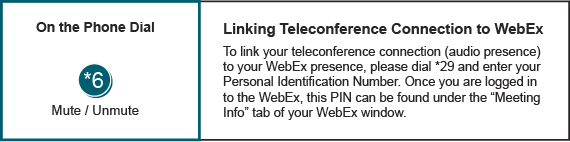 GDECS Vote IX (9:05 - 9:10)GDECS Vote IX (9:05 - 9:10)GDECS Vote IX (9:05 - 9:10)Ms. Janell Fabiano, PJM, will review the results of GDECS vote IX.    Ms. Janell Fabiano, PJM, will review the results of GDECS vote IX.    Ms. Janell Fabiano, PJM, will review the results of GDECS vote IX.    Consolidating Definitions (9:10 - 9:30)Consolidating Definitions (9:10 - 9:30)Consolidating Definitions (9:10 - 9:30)Ms. Jacqui Hugee, PJM, will discuss plans for consolidating the definitions within the governing documents.    Ms. Jacqui Hugee, PJM, will discuss plans for consolidating the definitions within the governing documents.    Ms. Jacqui Hugee, PJM, will discuss plans for consolidating the definitions within the governing documents.    Governing Documents (9:30 - 9:50)Governing Documents (9:30 - 9:50)Governing Documents (9:30 - 9:50)Mr. Steve Pincus, PJM, will present a ministerial change to the definition of Prohibited Securities. Mr. Steve Shparber, PJM, will present a ministerial change to the definition of Economic Maximum.Mr. Steve Pincus, PJM, will present a ministerial change to the definition of Prohibited Securities. Mr. Steve Shparber, PJM, will present a ministerial change to the definition of Economic Maximum.Mr. Steve Pincus, PJM, will present a ministerial change to the definition of Prohibited Securities. Mr. Steve Shparber, PJM, will present a ministerial change to the definition of Economic Maximum.GDECS Next Steps (9:50 - 10:00)GDECS Next Steps (9:50 - 10:00)GDECS Next Steps (9:50 - 10:00)Mr. Janell Fabiano, PJM, will discuss timeline and next steps for the GDECS. Mr. Janell Fabiano, PJM, will discuss timeline and next steps for the GDECS. Mr. Janell Fabiano, PJM, will discuss timeline and next steps for the GDECS. Future Meeting DatesFuture Meeting DatesFuture Meeting DatesJanuary 17, 20171:00 p.m. - 4:00 p.m.PJM Conference & Training Center/ WebExMay 10, 20179:00 a.m. - 12:00 p.m.PJM Conference & Training Center/ WebExJune 9, 20179:00 a.m. - 12:00 p.m.PJM Conference & Training Center/ WebExJuly 14, 20179:00 a.m. - 12:00 p.m.PJM Conference & Training Center/ WebExAugust 11, 20179:00 a.m. - 12:00 p.m.PJM Conference & Training Center/ WebExSeptember 20, 20171:00 p.m. - 4:00 p.m.PJM Conference & Training Center/ WebExOctober 18, 20179:00 a.m. - 12:00 p.m.PJM Conference & Training Center/ WebExNovember 17, 20179:00 a.m. - 12:00 p.m.PJM Conference & Training Center/ WebExDecember 6, 20179:00 a.m. - 12:00 p.m.PJM Conference & Training Center/ WebEx